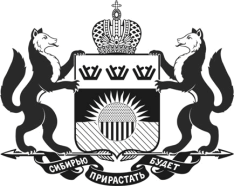 РАСПОРЯЖЕНИЕг. ТюменьВ соответствии с пунктом 4 части 5 статьи 108 Федерального закона от 29.12.2012 № 273-ФЗ «Об образовании в Российской Федерации»:1. Переименовать Государственное автономное учреждение дополнительного образования детей Тюменской области «Областная специализированная детско-юношеская спортивная школа каратэ» в Государственное автономное учреждение дополнительного образования Тюменской области «Областная специализированная детско-юношеская спортивная школа каратэ».2. Департаменту по спорту и молодежной политике Тюменской области осуществить необходимые действия, связанные с переименованием государственного автономного учреждения Тюменской области, указанного в пункте 1 настоящего распоряжения.3. Контроль за исполнением настоящего распоряжения возложить на заместителя Губернатора Тюменской области, координирующего и контролирующего деятельность Департамента по спорту и молодежной политике Тюменской области.Губернатор области								В.В.ЯкушевПРАВИТЕЛЬСТВО  ТЮМЕНСКОЙ  ОБЛАСТИ30 декабря 2015 г.№2010-рпО переименовании государственного автономного учреждения Тюменской области 